<<< Disney Night Parades – OLLI – Winter 2021 >>>www.mh3wv.org/olli===================================================================- Course Overview – Walt Disney World/Magic Kingdom Resort Area Overview (Oct 1, 1971)  –  “The Electrical Water Pageant” – (Oct 28, 1971- present)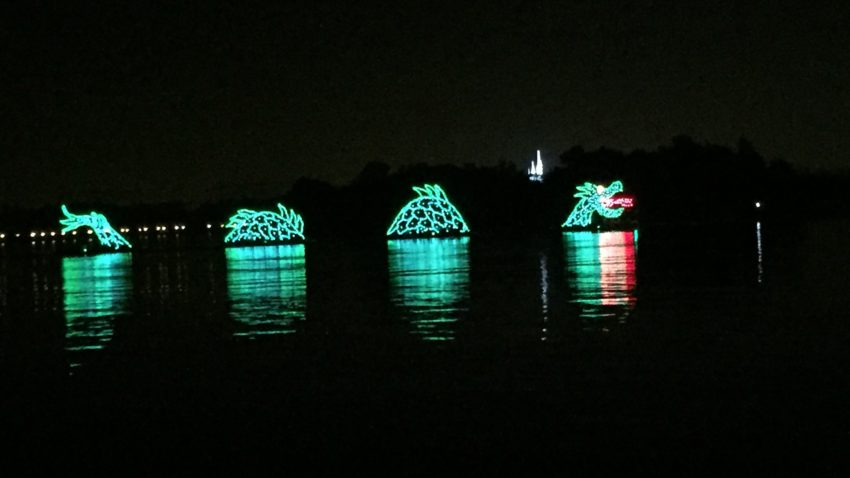 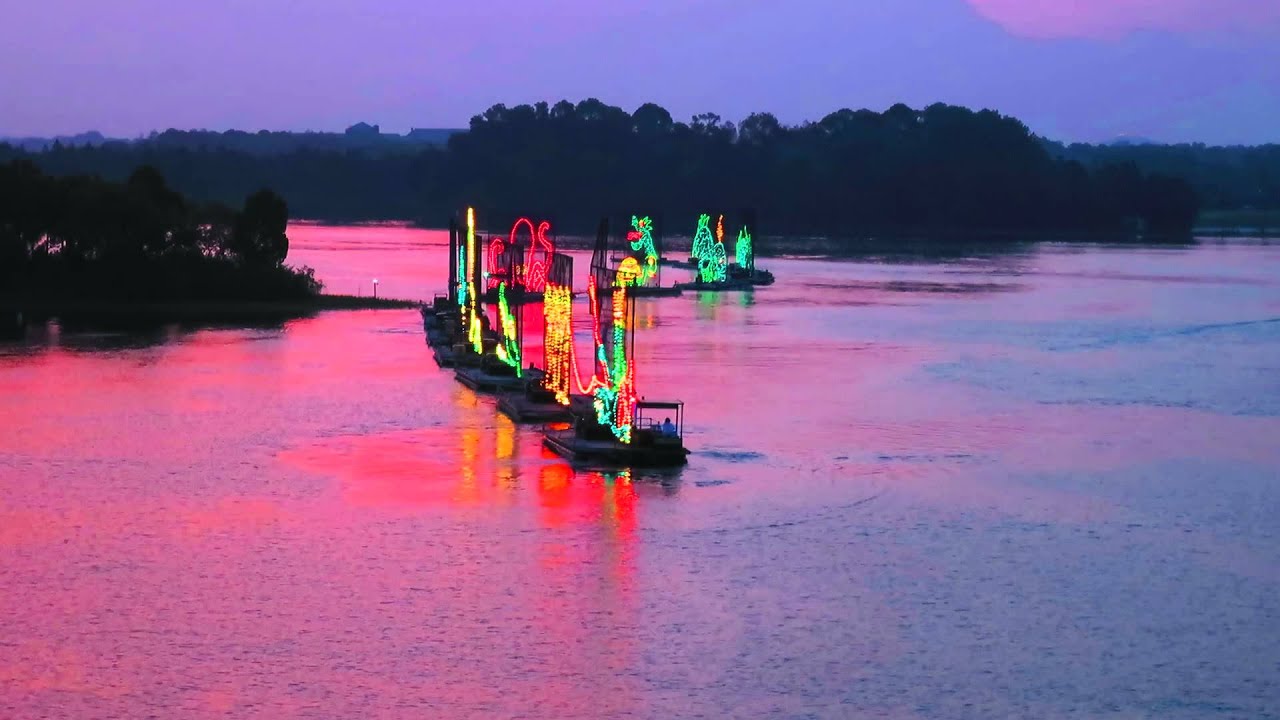 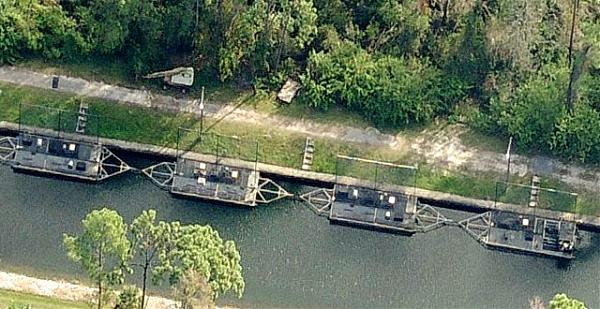 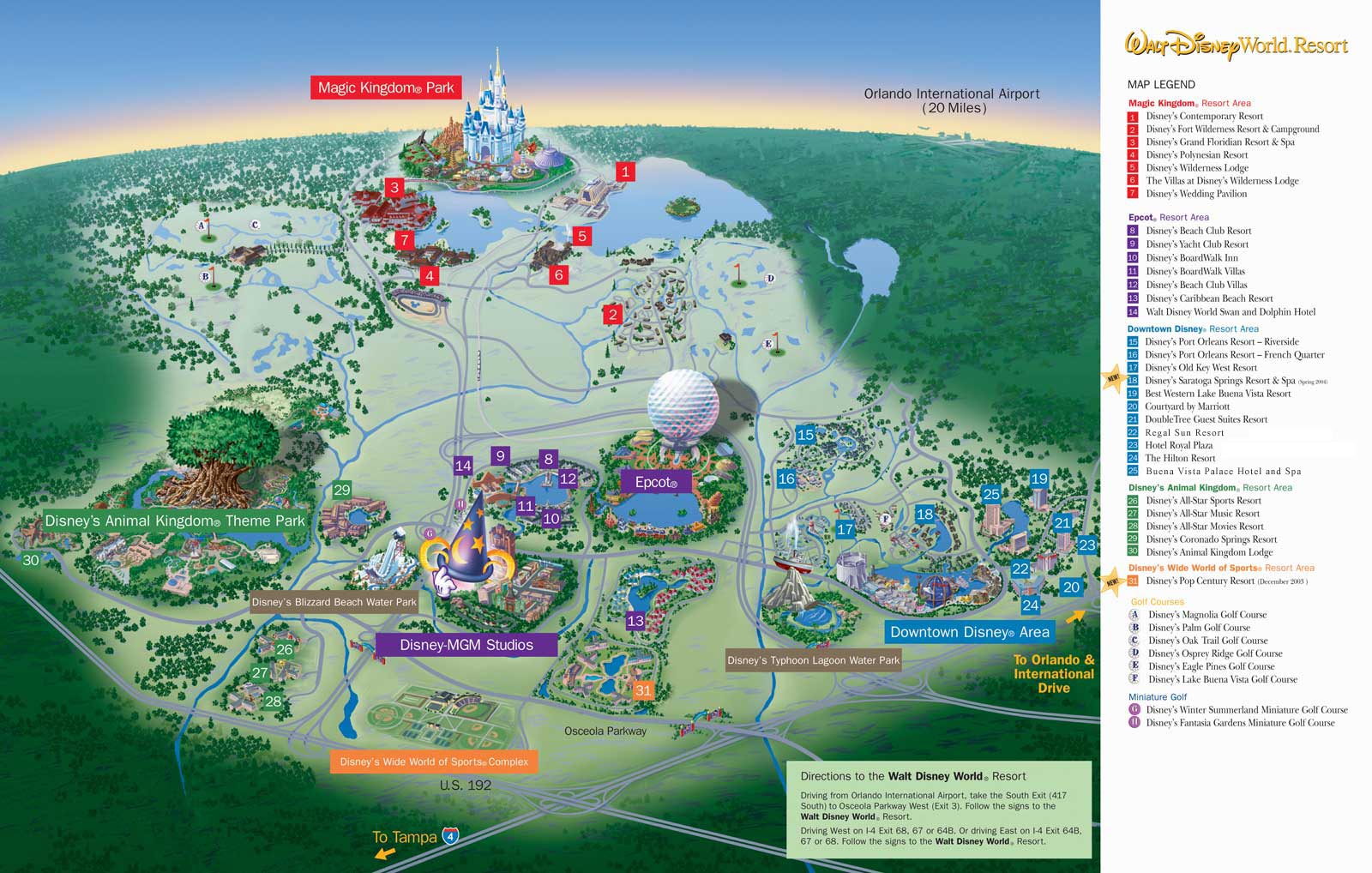 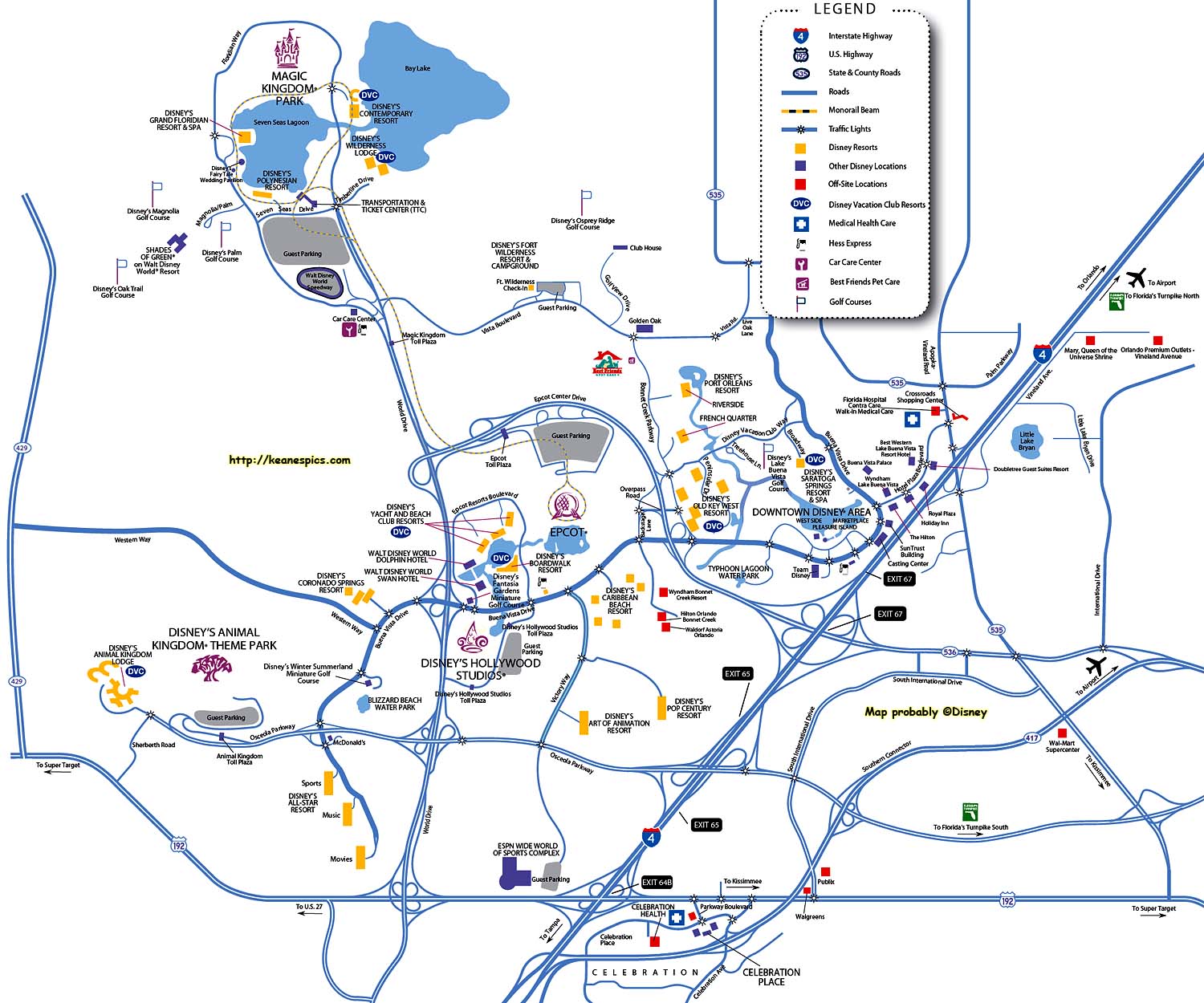 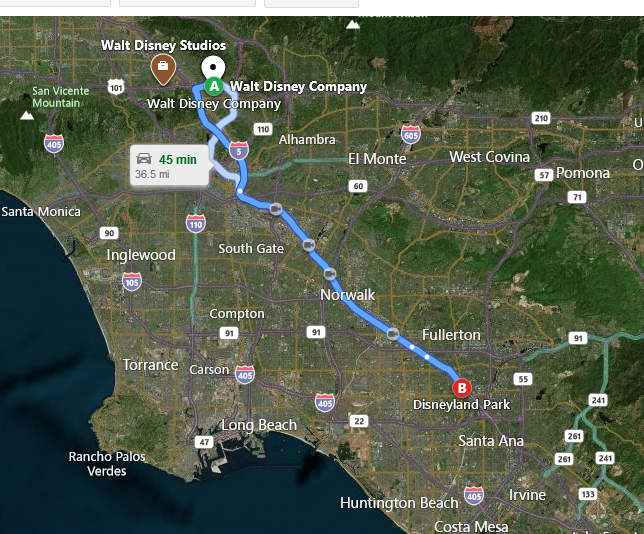 